Publicado en Barcelona / España el 14/07/2020 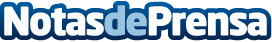 NATURKENVA, especialistas en ramos de flores artesanales y de grandes dimensiones, lanzan su tienda onlineLa empresa especializada en la creación de ramos de flores frescas y secas decide comenzar la distribución a través de Internet con envíos gratuitos, para que el cliente no tenga que moverse de su casa si quiere tener un ramo de flores de calidadDatos de contacto:AndreuDirector NATURKENVA900877447Nota de prensa publicada en: https://www.notasdeprensa.es/naturkenva-especialistas-en-ramos-de-flores Categorias: Nacional Telecomunicaciones Interiorismo Sociedad Emprendedores E-Commerce Recursos humanos Consumo http://www.notasdeprensa.es